                                Liceo José Victorino Lastarria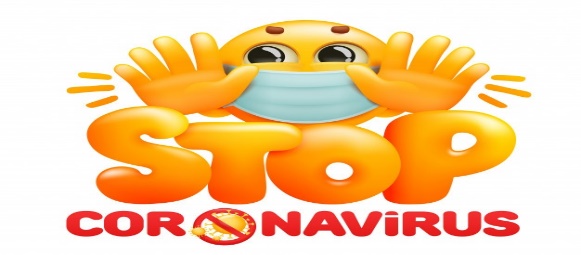                                                  Rancagua                           “Formando Técnicos para el mañana”                                   Unidad Técnico-PedagógicaTALLER DE LENGUAJE SEGUNDO MEDIOPROFESORA : MARIA EUGENIA MARTINEZ correo: maría.martinez@liceo-victorinolastarria.cl​PROFESORA: LAURA DAHMEN correo: laveda94@yahoo.comOBJETIVO: Incrementar vocabularioI.- En las siguientes oraciones, sustituye la frase adjetiva destacada por el adjetivo correspondiente a la idea sugerida en el contexto (una sola palabra) y que aparece en el recuadro. No sobran palabras.
Ejemplo: Es un hombre que todo lo critica. (Crítico).
Deleznable – prófugo – polémico – efímera – gandul – inmutable – inefable – apátrida – insoslayable – ilegible – eterno – ininteligible – inconclusa – impuntual – sucinto – recurrente – letal – migratoria – desorientado.

1.- Una persona que no tiene patria. (………………….)
2.- Alguien que huye de la justicia. (…………………)
3.- Ese es un adolescente que necesita dirección y apoyo (………………....)
4.- Un discurso que no se entiende. (…………………)
5.- Una investigación que no está terminada. (…………………)
6.- Un tema que crea discusión entre la gente. (…………………)
7.- Un hombre que nunca trabaja ni se esfuerza por nada (…………………)
8.- Una substancia que provoca o puede provocar la muerte (……………….)
9.- El ave que recorre grandes distancias en distintas épocas
del año buscando hábitat apropiado. (…………………)
10.- Un material que se quiebra fácilmente (…………………)
11.- Una palabra que se repite a cada instante en la
conversación. (…………………)
12.- Una actividad que no se puede olvidar. (…………………)
13.- Un mensaje que es breve. (…………………)
14.- Una persona que llega constantemente atrasada
a la clase. (…………………)
15.- Una emoción que cuesta expresar en palabras. (…………………)
16.- Un amor que no se extinguirá jamás. (…………………)
17.- Una carta que no se puede leer, por más que se
intente. (…………………)
18.- Alguien que se encoleriza fácilmente. (…………………)
19.- Un rostro que no se altera por nada. (………………….)
20.- Una paz que duró muy poco tiempo. (…………………)Resuelve y envía tus respuestas a los correos mencionados arriba.